Publicado en Valencia el 26/04/2022 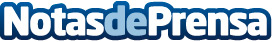 Goldden Green ayuda a descubrir todo lo que el CBD puede hacer por la saludEl cannabidiol o CBD se ha consolidado durante los últimos años como un elemento capaz de mejorar considerablemente la salud y el bienestar personal. Los estudios realizados, la extensión de su consumo y un mayor conocimiento de sus propiedades por la sociedad en general han permitido que su uso sea cada vez más
frecuenteDatos de contacto:Goldden Greenhttps://www.golddengreen.com/699530932Nota de prensa publicada en: https://www.notasdeprensa.es/goldden-green-ayuda-a-descubrir-todo-lo-que-el Categorias: Industria Farmacéutica Valencia Medicina alternativa http://www.notasdeprensa.es